Extra credit: 3 quizlets= 5 points Chapter 5.1https://quizlet.com/19969066/ven-conmigo-level-3-chapter-5-primer-paso-flash-cards/https://quizlet.com/10875111/ven-conmigo-1-ch-51-flash-cards/https://quizlet.com/71275842/ven-conmigo-level-1-51-flash-cards/https://quizlet.com/10689079/ven-conmigo-1-chapter-5-primer-paso-flash-cards/https://quizlet.com/39374833/sp-1-ch-51-52-flash-cards/Extra credit: 3 quizlets= 5 points  Chapter 5.2https://quizlet.com/192984143/marfia-ven-conmigo-i-chapter-5-segundo-paso-flash-cards/https://quizlet.com/79021136/ven-conmigo-level-i-capitulo-52-flash-cards/https://quizlet.com/1225867/ven-conmigo-1-chapter-5-segundo-paso-vocabulary-flash-cards/Ven Conmigo 1: Chapter 5https://conjuguemos.com/vocabulary/vocab_chart/15673 IN RED 5.1IN RED 5.1 AND 5.2 VOCABULARYListening exercises:http://www.spanishlistening.org/content/index-topic-hobbies.php?level=all http://www.spanishlistening.org/content/113-jesus-peru-workschool.htmlJesus from Peru tells us how he commutes to school and work.Hide / Show Transcript ( + / - )Hola, ¿qué tal? Soy Jesús de Perú, y la pregunta es: ¿Cómo vas al trabajo o a la escuela?Yo usualmente me levanto muy temprano para ir al trabajo y a la escuela, puesto que estudio en la universidad y trabajo en mi misma universidad. Salgo temprano y tomo una combi, que es el servicio público, es el bus aquí en Perú. Por suerte la universidad está cerca de mi casa, entonces me demoro muy poco en llegar. Podría hacerlo en bicicleta, algunas veces lo hago, pero usualmente lo hago tomando el servicio público. Graciahttp://www.spanishlistening.org/content/214-luis-columbia-las-tardes.htmlLa pregunta ahora es: ¿Qué hago por las tardes?Bueno, por las tardes generalmente tengo que trabajar, escribiralgún artículo, alguna traducción o responder algún correo a algún cliente, estar atento a lo que me llega pues... para el próximo día. Después descanso, como alguna cosa, me “des-estreso” un poco y ya. Recibo la noche para ya dormir y descansar.Ideas para estudiar
1. Memorize the -ar, ir, and jugar verb charts.To conjugate any verb in Spanish
The first step is to take off the ending. Look at the verb Hablar to the left. The stem HABL is in black and the ending, AR, is in red. Remove the AR. You are left with HABL... that is the root or stem of the verb. Now, you can add endings to the stem to indicate the person doing the action (I, you, he, she, we, they, you all) and when the action occurs (past, present, future). 

Remember your subject pronouns (the person doing the action):
yo - I                             nosotros - we
tú - you (informal)         vosotros - you all (used in Spain)
Usted - You (formal)      Ustedes - You all
él - he                           ellos - They
ella - she                       ellas - They (all females)

NOTE: Some verbs may have stem changes or irregular forms. We will get to those later. Regular Verb Conjugations in the Present Tense
There are three "families" of verbs in Spanish, -AR, -ER, and -IR. 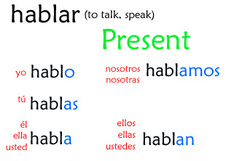 AR VERBS
Here is an example of the verb hablar. It is conjugated in the present tense. Notice the stem is written in black and the endings are in blue.
The subject pronouns are written in red. 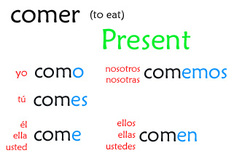 ER VERBS
Here is an example of the verb comer. It is conjugated in the present tense. Notice the stem is written in black and the endings are in blue.
The subject pronouns are written in red. 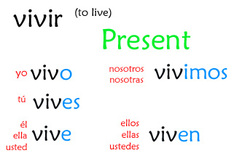 IR VERBS
Here is an example of the verb vivir. It is conjugated in the present tense. Notice the stem is written in black and the endings are in blue.
The subject pronouns are written in red. Irregular Verb Conjugations in the Present TenseThere are a few irregular verbs in the present tense. These verbs do not follow any rules listed above. They have radical changes.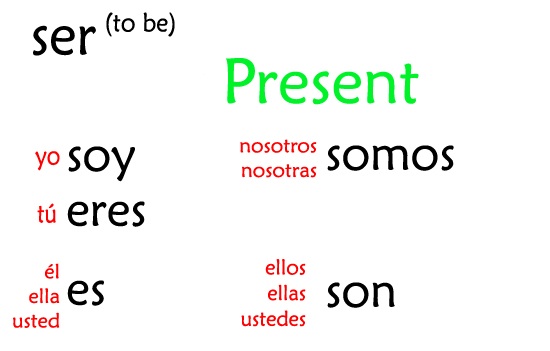        JUGAR  A  +EL = AL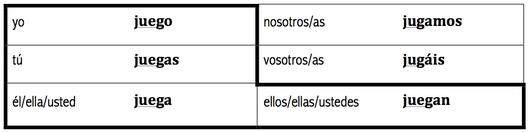 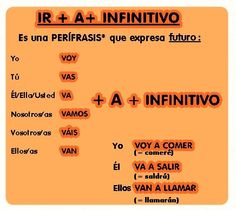 Nombre:  					 Fecha:Escribe una composición de lo que haces usualmente en la semana. Write one paragraph on what you do on the morning, one for the afternoon, and one for the evening. In each paragraph, tell who me you are with, where you go, and what you typically do together.  Mi vida típicaYo me llamo Kattya.  Yo hago muchas cosas en la mañana, en la tarde y en la noche. Yo hago muchas cosas en las diferentes estaciones.  Finalmente, a mí me fascina mi vida.    En la mañanas en el verano, en el invierno, en la primavera y en el otoño yo desayuno a las cinco de la mañana.  Yo siempre desayuno  con mi familia. Nosotros desayunamos  cereal, bebemos  leche pero a mi mamá no le gusta la leche y por eso bebe café negro. A veces nosotros miramos la televisión juntos. Pero muchas veces, yo  miro un video en mi teléfono. Luego, yo me lavo los dientes de primera. Luego, mis hermanos y finalmente mis padres se lavan los dientes.  Yo camino a la casa de mi amiga, Andreyon con mis hermanos. Mis padres van a su trabajo en su carro.	En las tardes, mi familia y yo hacemos nuestra tarea.  A mí me gusta leer  mucho. A mi madre le gusta mirar el programa Amigos en la televisión con mi papá.A mi hermano le gusta correr en el parque con nuestro perro Feo. Feo es un perro gordo y viejo. A nosotros nos gusta mucho nuestro perro Feo. Después de correr, yo preparo la cena para mi familia.  Mi hermano y yo cocinamos pollo, papas, ensalada y un pastel.  Bebemos con la cena agua, leche o un refresco natural.En la noche, cuando no llueve o nieva nosotros salimos juntos al parque. Nosotros nadamos y hacemos ejercicio.  A veces yo voy a mi clase de baile moderno y muchas veces hago mis tareas después de mi clase de baile. Si nieva o llueve yo siempre Leo libros y mi familia juega a las cartas. Muchas veces mi padre escribe cartas o lee el periódico.Finalmente, a mí me fascina mi vida porque hago muchas cosas en las diferentes estaciones del año.Nombre:  					 Fecha:Escribe una composición de lo que haces usualmente en la semana.Write one paragraph on what you do on the morning, one for the afternoon, and one for the evening. In each paragraph, tell who me you are with, where you go, and what you typically do together.  _____________________________________________________________________________________________________________________________________________________________________________________________________________________________________________________________________________________________________________________________________________________________________________________________________________________________________________________________________________________________________________________________________________________________________________________________________________________________________________________________________________________________________________________________________________________________________________________________________________________________________________________________________________________________________________________________________________________________________________________________________________________________________________________________________________________________________________________________________________________________________________________________________________________________________________________________________________Lectura: Conteste en forma completa en español las siguientes preguntas:¿Qué hace la señora típicamente en las mañanas?¿ Qué actividades hace después del trabajo ?¿ Qué actividades hace después del trabajo ?¿ A qué hora regresa a su casa?A escuchar:  Conteste en español las siguientes preguntas:Describe your typical daily activitieshttp://www.laits.utexas.edu/spe/vid/beg15ex.html¿Qué hace la señora típicamente en las mañanas?¿Qué hace cuando regresa a su casa?¿A qué hora cena?¿Qué hace en las noches?http://www.laits.utexas.edu/spe/vid/beg05ex.html¿Qué deportes le gusta hacer?¿Cuántas veces a la semana nada?¿Le gusta ir a conciertos?¿Qué música le gusta escuchar?Script:Describe your typical daily activitieshttp://www.laits.utexas.edu/spe/vid/beg15ex.htmlMis actividades diarias siempre incluyen más o menos las mismas cosas. Me despierto a eso de las seis y media de la mañana. Desayuno y voy a la universidad. Después regreso a casa y estudio toda la tarde. Ceno alrededor de las 8:00 de la noche. Veo los noticieros en la televisión y me duermo en mi cama.¿Qué hace la señora típicamente en las mañanas?¿Qué hace cuando regresa a su casa?¿A qué hora cena?¿Qué hace en las noches?http://www.laits.utexas.edu/spe/vid/beg05ex.htmlSimplified Example: SpanishMe gustan todos los deportes, pero especialmente la natación. Normalmente, nado dos o tres veces por semana. Otro deporte que me gusta es el tenis. También me gusta el arte. Me gusta ir a conciertos de rock o a conciertos de música clásica, pero cualquier actividad que yo practique, me gusta hacerla con la gente que quiero.¿Qué deportes le gusta hacer?¿Cuántas veces a la semana nada?¿Le gusta ir a conciertos?¿Qué música le gusta escCORNELL NOTES SHEET          Chapter 5.1 and 5.2 Name: KattyaRomeroClass:  Spanish I  Topic: SpanishDate:   Hoy es              del dos mil diez y seisPeriod  primero, terceroPREGUNTASAPUNTESWhat are we studying?LEARNING TARGET–AR, -ER, -IR   verbs Irregular verbs SER, ESTAR,  IR, TENERRegular verbsReviewing all verbs covered in pass chaptersVocabulary  :   Going PlacesWeather,  days of the week, months
What is our focus?Conjugations of  -ar –er and –ir Regular verbs and conjugations of –ar –er and –ir irregular verbsSpanish Prepositional Pronouns Negative wordsWhat is the vocabulary we are reviewing?Daily activities such as: to look, to need, to find, to buy, see list below.SUMMARY:  Write 4 or more sentences describing specific learning from these notes.  The BETTER I memorize the verb forms, the better I can  read, write, speak, and understand the Spanish language.
SUMMARY:  Write 4 or more sentences describing specific learning from these notes.  The BETTER I memorize the verb forms, the better I can  read, write, speak, and understand the Spanish language.
ENGLISHSPANISH1. aerobics class1. la clase de ejercicios aeróbicos1. la clase de ejercicios aeróbicos2. along the beach2. por la playa2. por la playa3. always3. siempre3. siempre4. april4. abril4. abril5. august5. agosto5. agosto6. boy6. el chico6. el chico7. comics7. las tiras cómicas7. las tiras cómicas8. December8. diciembre8. diciembre9. during9. durante9. durante10. especially10. especialmente10. especialmente11. every day11. todos los días11. todos los días12. fall12. el otoño12. el otoño13. february13. febrero13. febrero14. french fries14. las papas fritas14. las papas fritas15. girl15. la chica15. la chica16. hamburger16. la hamburguesa16. la hamburguesa17. How often?17. ¿Con qué frecuencia?17. ¿Con qué frecuencia?18. in the afternoon18. por la tarde18. por la tarde19. in the evening19. por la noche19. por la noche20. in the morning20. por la mañana20. por la mañana21. it's cloudy21. Está nublado21. Está nublado22. it's cold22. Hace frío22. Hace frío23. it's cool23. Hace fresco23. Hace fresco24. it's hot24. Hace calor24. Hace calor25. it's raining25. Llueve25. Llueve26. It's raining (now)26. Está lloviendo26. Está lloviendo27. it's snowing27. Nieva27. Nieva28. It's snowing (now)28. Está nevando28. Está nevando29. it's sunny29. Hace sol29. Hace sol30. It's the 19 of December30. Es el diecinueve de diciembre30. Es el diecinueve de diciembre31. It's very cold31. Hace mucho frío31. Hace mucho frío32. it's windy32. Hace viento32. Hace viento33. january33. enero33. enero34. juice34. el jugo34. el jugo35. july35. julio35. julio36. june36. junio36. junio37. letter37. la carta37. la carta38. march38. marzo38. marzo39. may39. mayo39. mayo40. mile40. la milla40. la milla41. month41. el mes41. el mes42. never42. nunca42. nunca43. newspaper43. el periódico43. el periódico44. nobody44. nadie44. nadie45. nothing45. nada45. nada46. november46. noviembre46. noviembre47. october47. octubre47. octubre48. often48. muchas veces48. muchas veces49. only when49. sólo cuando49. sólo cuando50. postcard50. la tarjeta postal50. la tarjeta postal51. sandwich51. el sándwich51. el sándwich52. seasons52. las estaciones52. las estaciones53. september53. septiembre53. septiembre54. sometimes54. a veces54. a veces55. spring55. la primavera55. la primavera56. still, yet56. todavía56. todavía57. summer57. el verano57. el verano58. the first of August58. el primero de agosto58. el primero de agosto59. The weather is nice59. Hace buen tiempo59. Hace buen tiempo60. The weather is poor60. Hace mal tiempo60. Hace mal tiempo61. to attend61. asistir a61. asistir a62. to breakfast62. desayunar62. desayunar63. to camp63. acampar63. acampar64. to drink64. beber64. beber65. to eat65. comer65. comer66. to exercise66. hacer ejercicio66. hacer ejercicio67. to fish67. pescar67. pescar68. to help at home68. ayudar en casa68. ayudar en casa69. to read69. leer69. leer70. to receive70. recibir70. recibir71. to run71. correr71. correr72. to scuba dive72. bucear72. bucear73. to ski73. esquiar73. esquiar74. to take the bus74. tomar el autobús74. tomar el autobús75. to them (fem.)75. a ellas75. a ellas76. to them (masc.)76. a ellos76. a ellos77. to write77. escribir77. escribir78. to you (pl.)78. a Uds.78. a Uds.79. Today is the 10th of July79. Hoy es el diez de julio79. Hoy es el diez de julio80. together80. juntos80. juntos81. typically81. tipicamente81. tipicamente82. vacation82. las vacaciones82. las vacaciones83. water83. el agua83. el agua84. week84. la semana84. la semana85. What is the date?85. ¿Cuál es la fecha?85. ¿Cuál es la fecha?86. What's the weather like?86. ¿Qué tiempo hace?86. ¿Qué tiempo hace?87. What's today's date?87. ¿Qué fecha es hoy?87. ¿Qué fecha es hoy?88. winter88. el invierno88. el invierno89. year89. el año89. el añoClaudia V.: Spanishhttp://www.laits.utexas.edu/spe/vid/beg15b.htmlPerú, LimaNormalmente me levanto a las siete y media de la mañana. Empiezo el día de trabajo a las ocho y media de la mañana. Trabajo hasta la una y media de la tarde. Una y media de la tarde o dos de la tarde, bebo un refresco. Luego, regreso a trabajar. A las seis de la tarde  de la noche,  voy a un gimnasio, y la clase de francés. Finalmente, regreso a mi casa a las diez de la noche.